1	4	blok 1, 2 en 3			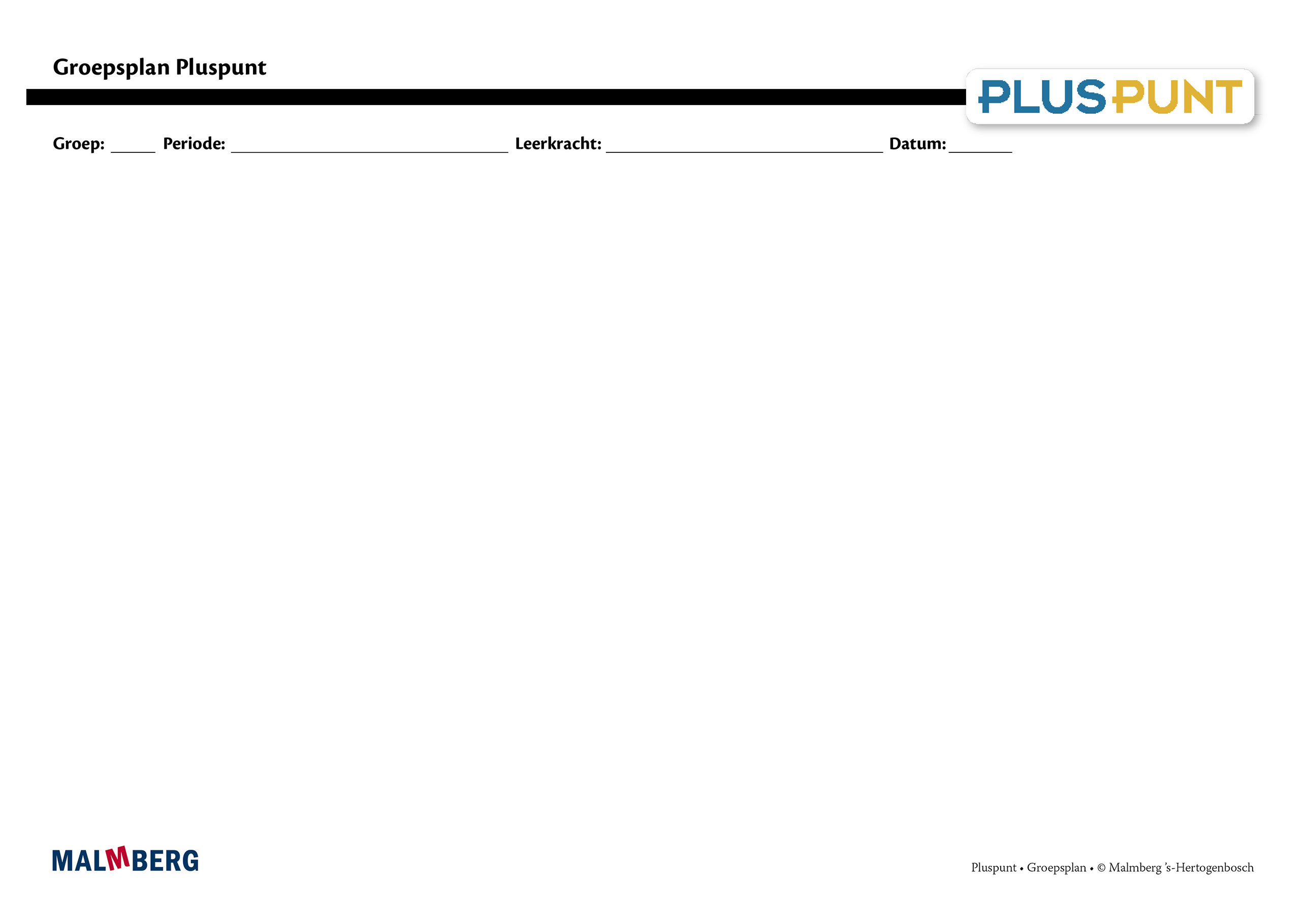 ¹ Doelen zijn toetsdoelen.² Doelen uit les 11 zijn noodzakelijke ervaringen en geen toetsdoelen, die een basis vormen voor doelen die wel schriftelijk worden getoetst.Groep/namenDoelInhoudAanpak/methodiekOrganisatieEvaluatieGroep A = 2 sterren: instructiegevoelige kinderen (basisgroep)Het gaat hier om kinderen bij wie de ontwikkeling van tellen en rekenen normaal verloopt. BloktoetsenVoldoende: 60-80%Goed: ≥ 80%Tempotoets100% goedKwartaaltoetsVoldoende: 60-76%Goed: ≥ 77%Samen en zelf oefenenOptellen en aftrekken 
t/m 10 op tempoSplitsingen t/m 10 op tempoSplitsingen t/m 13 automatiserenDoor- en terugtellen 
t/m 100Verliefde harten, tweelingsommen en splitsbloemsommenToepassen met getallen 
t/m 20Optellen en aftrekken 
t/m 20Ordenen en lokaliseren 
t/m 100Sprongen van 1 t/m 10 naar de 100Vrienden van 100Verliefde harten en splitskennis toepassen in somtype 45+7Doelen¹Getallen en getalrelaties:Getallen t/m 100 ordenenGetallen t/m 100 lokaliseren op getallenlijnSprongen van 10 en huppen van 1 op de getallenlijn t/m 100Verband tussen getallen en sprongen/huppenToepassen in eenvoudige opgaven met geldBewerkingen:Optellen en aftrekken 
t/m 20 (in context)Splitsingen t/m 20Hele tientallen aanvullen t/m 100Verdubbelen en tellen met huppen van 2Betekenis x teken, oriëntatie vermenigvuldigen Meten, tijd en geld:Lengtes schatten door eenvoudige referentiematenMeetkunde:Afbeeldingen van eenvoudige figuren en de uitslagen Getekend blokkenbouwsel en gedraaide plattegrondNoteren hoogtegetallenZijaanzicht koppelen aan vooraanzicht²Materiaal PluspuntWerkboek 1&2, 3Toetsboek groep 4OefensoftwareNa de toetsPuntbladenIeder onderwerp volgensVerinnerlijkenVerkortenAutomatiserenToepassenDoelgericht werkenTijdens de instructie vindt veel interactie plaats tussen leerkracht en kinderenRekenles totaal 50 minutenLeerkrachtgebonden les:10 min zelf oefenen20 min instructie en interactie20 min zelfstandig werken Les zelfstandig werken:10 min samen oefenen30 min zelfstandig werken10 min reflectieToets blok 1, 2 en 3Tempotoets blok 3Kwartaaltoets 4.1Gemaakt schriftelijk werkObservatiesGroep B = 1 ster:
instructie-afhankelijke kinderenHet gaat hier om kinderen bij wie de ontwikkeling van tellen en rekenen stagneert. Zie basisgroepMateriaal PluspuntWerkboek 1&2, 3(Maatwerk)Toetsboek groep 4OefensoftwareNa de toetsBladen remediërenAanvullende materialen om op concreet niveau te werken:Eenduidige manier van oplossen: ‘Zo doe ik dat’Doelgericht werkenTijdens de instructie vindt veel interactie plaats tussen leerkracht en kinderenEventueel minimumrouteLeerkrachtgebonden les:10 min zelf oefenen20 min instructie en interactie10 min verlengde instructie10 min zelfstandig werken Les zelfstandig werken:10 min samen oefenen30 min zelfstandig werken10 min reflectieToets blok 1, 2 en 3Tempotoets blok 3Kwartaaltoets 4.1Gemaakt schriftelijk werkObservatiesGroep C = 3 sterren:
instructie-onafhankelijke kinderenHet gaat hier om kinderen bij wie de ontwikkeling van tellen en rekenen bovengemiddeld verloopt.Zie basisgroepMateriaal PluspuntWerkboek 1&2, 3Pluspunters groep 4Kien rekenenToetsboek groep 4OefensoftwareNa de toetsPlusbladenDoelgericht werkenTijdens de instructie vindt veel interactie plaats tussen leerkracht en kinderenCompactingrouteLeerkrachtgebonden les:10 min zelf oefenen20 min (verkorte) instructie en interactie20 min zelfstandig werken Les zelfstandig werken:10 min samen oefenen30 min zelfstandig werken (+ plusopgaven)10 min reflectieToets blok 1, 2 en 3Tempotoets blok 3Kwartaaltoets 4.1Gemaakt schriftelijk werkObservatiesKinderen met specifieke pedagogische en/of didactische behoeften